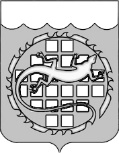 КОНТРОЛЬНО–СЧЕТНАЯ ПАЛАТАОЗЕРСКОГО ГОРОДСКОГО ОКРУГААКТ № 6внеплановой проверки соблюдения законодательства Российской Федерации и иных нормативных правовых актов Российской Федерации  в сфере закупокг. Озерск									   18 декабря 2014 г.Основания проведения внеплановой проверки:	-	части 3, 15 статьи 99 Федерального закона от 05.04.2013 № 44-ФЗ                       «О контрактной системе в сфере закупок товаров, работ, услуг для обеспечения государственных и муниципальных нужд» (далее – Федеральный закон № 44-ФЗ);-	решение Собрания депутатов Озерского городского округа            от 25.12.2013 № 233 «Об органе, уполномоченном на осуществление контроля в сфере закупок в Озерском городском округе»;-	решение Собрания депутатов Озерского городского округа Челябинской области от 25.06.2014 № 104 «Об утверждении Порядка проведения внеплановых проверок при осуществлении закупок товаров, работ, услуг для обеспечения нужд Озерского городского округа»;	-	распоряжение председателя Контрольно-счетной палаты Озерского городского округа от 05.12.2014 № 73 «О проведении камеральной внеплановой проверки соблюдения требований законодательства Российской Федерации и иных нормативных правовых актов Российской Федерации в сфере закупок»;	-	информация о нарушении законодательства Российской Федерации о контрактной системе в сфере закупок, поступившая в Контрольно-счетную палату Озерского городского округа (обращение Муниципального бюджетного дошкольного образовательного учреждения «Центр развития ребенка – детский сад № 58 «Жемчужинка» о возможности согласования заключения контракта с единственным исполнителем                  от 20.11.2014 № 260).Предмет внеплановой проверки: соблюдение Субъектом контроля требований законодательства Российской Федерации и иных нормативных правовых актов о закупках при проведении электронного аукциона (извещение № 0169300044214000514 от 24.10.2014) на оказание услуг по техническому обслуживанию и текущему ремонту внутреннего инженерного оборудования здания МБДОУ ЦРР ДС № 58).Цель внеплановой проверки: предупреждение и выявление нарушений законодательства Российской Федерации и иных нормативных правовых актов Российской Федерации в сфере закупок.Сроки проведения внеплановой проверки:дата начала проведения проверки – 10.12.2014, дата окончания проведения проверки – 17.10.2014.	Место проведения проверки: Челябинская область, г. Озерск,                                 ул. Комсомольская, д. 9, каб. 312.Состав инспекции:	Побединская Татьяна Владиленовна, заместитель председателя Контрольно-счетной палаты Озерского городского округа (руководитель инспекции);	Поспелова Ирина Юрьевна, начальник отдела правового и документационного обеспечения Контрольно-счетной палаты Озерского городского округа (член инспекции).	Субъект контроля: Муниципальное бюджетное дошкольное образовательное учреждение «Центр развития ребенка – детский сад № 58 «Жемчужинка» (ИНН 7422026024, адрес: Челябинская область, г. Озерск,                  б. Гайдара, 19).	Руководитель Субъекта контроля – заведующий Алексеева Наталья Анатольевна (копии распоряжения от 17.11.2010 № 503лс, должностной инструкции от 16.07.2013 № 28) (приложения №№ 1, 2).	Субъект контроля действует на основании Устава, утвержденного постановлением администрации Озерского городского округа от 21.12.2011 № 3740 (с изменениями, утвержденными постановлениями администрации Озерского городского округа от 19.09.2012 № 2769, от 14.11.2012 № 3532) (приложение № 3).	В ходе проверки инспекцией изучены следующие документы:-	копия решения Собрания депутатов Озерского городского округа от 18.12.2013 № 211 «Об Уполномоченном органе на определение поставщиков (подрядчиков, исполнителей) для заказчиков Озерского городского округа (приложение № 4);-	копия приказа от 16.01.2014 № 32 о создании контрактной службы (приложение № 5);-	копия приказа от 15.11.2004 № Лс-130 по личному составу (приложение № 6);-	копия приказа от 01.10.2006 № 405 о переводе работника                  на другую работу (приложение № 7);-	копия приказа от 08.10.2013 № 102лсп о приеме работника            на работу (приложение № 8);-	копия приказа от 03.07.2014 № 37лс о переводе работника             на другую работу (приложение № 9);-	копия приказа от 16.09.2014 № 82лс о переводе работника             на другую работу (приложение № 10);-	копия приказа от 22.01.2013 № 00000009-Лсп о приеме работника на работу (приложение № 11);-	копия приказа от 28.11.2014 № 121лс о переводе работника           на другую работу (приложение № 12);-	копия должностной инструкции от 16.10.2014 № 172 заместителя заведующего (приложение № 13);-	копия должностной инструкции от 16.10.2014 № 172 кладовщика (приложение № 14);-	копия должностной инструкции от 05.05.2014 № 98 главного бухгалтера (приложение № 15);-	копия должностной инструкции от 07.08.2012 № 98 ведущего экономиста (приложение № 16);-	копия должностной инструкции от 07.08.2012 № 98 техника (специалиста) (приложение № 17);-	копия свидетельства о повышении квалификации Борисенко Л.И.       в 2014 году (приложение № 18);-	копия свидетельства о повышении квалификации Барабаш Е.В.      в 2011 году (приложение № 19);-	копия извещения о проведении электронного аукциона                                                              № 0169300044214000514 от 24.10.2014 (приложение № 20);-	копия изменения извещения о проведении электронного аукциона                                    № 0169300044214000514 (приложение № 21);-	копия документации об электронном аукционе                             № 6-30э/14/Техобслуживание здания 2 (приложение № 22);-	копия протокола от 11.11.2014 № 3 (6-30э) подведения итогов электронного аукциона № 0169300044214000514 (реестровый номер торгов      6-30э) (приложение № 23);-	копия обращения Субъекта контроля о согласовании заключения контракта с единственным поставщиком (исполнителем, подрядчиком)           от 20.11.2014 № 260 (приложение № 24);-	копия  решения Контрольно-счетной палаты Озерского городского округа об отказе в заключении контракта с единственным исполнителем         от 03.12.2014 № 02-20/103 (приложение № 25).	В ходе проведения камеральной внеплановой проверки инспекцией установлено:	Администрацией Озерского городского округа в лице Управления экономики администрации Озерского городского округа, как уполномоченным органом на определение поставщиков (подрядчиков, исполнителей) для заказчиков Озерского городского округа, 24.10.2014 на официальном сайте Российской Федерации в информационно-телекоммуникационной сети «Интернет» для размещения информации о размещении заказов на поставки товаров, выполнение работ, оказание услуг www.zakupki.gov.ru (далее – официальный сайт) опубликовано извещение № 0169300044214000514                (с изменениями) о проведении электронного аукциона на оказание услуг по техническому обслуживанию и текущему ремонту внутреннего инженерного оборудования МБДОУ ЦРР ДС № 58 и размещена документация об электронном аукционе № 6-30э/14/Техобслуживание здания 2.Документация об электронном аукционе утверждена 23.10.2014 должностным лицом Субъекта контроля – заведующим Муниципального бюджетного дошкольного образовательного учреждения «Центр развития ребенка – детский сад № 58 «Жемчужинка» (далее – должностное лицо Субъекта контроля).	Согласно протоколу рассмотрения заявок на участие в электронном аукционе от 11.11.2014 № 3 (6-30э) в соответствии с пунктом 13 статьи 69 Федерального закона № 44-ФЗ аукцион признан несостоявшимся.	В согласовании Субъекту контроля заключения контракта с единственным исполнителем по пункту 25 части 1 статьи 93 Федерального закона № 44-ФЗ Контрольно-счетной палатой Озерского городского округа отказано.	В соответствии с частью 3 статьи 7 Федерального закона № 44-ФЗ информация, предусмотренная настоящим Федеральным законом и размещенная в единой информационной системе, должна быть полной и достоверной.	В нарушение указанной нормы документация об электронном аукционе          № 0169300044214000514 содержит противоречивую информацию: в пункте 15 части 2 документации об электронном аукционе, пункте 2.2 проекта муниципального контракта указано, что в цену контракта включены, в том числе расходные материалы. Вместе с тем в приложении № 1 к части 3 «Техническая часть» документации об электронном аукционе, приложении № 1 к проекту муниципального контракта перечислены некоторые виды услуг без учета материалов.	В соответствии с пунктом 1 части 1 статьи 33 Федерального закона                № 44-ФЗ описание объекта закупки должно носить объективный характер.	В соответствии с пунктом 1 части 1 статьи 64 Федерального закона № 44-ФЗ документация об электронном аукционе должна содержать наименование и описание объекта закупки и условия контракта в соответствии со статьей 33 Федерального закона № 44-ФЗ.Согласно частям 1, 3 документации об электронном аукционе объем услуг указан в Техническом задании (спецификации) (Приложение № 1 к части 3 «Техническая часть» документации об электронном аукционе) (далее – Техническое задание), перечне и количестве технологического оборудования (Приложение № 2 к части 3 «Техническая часть» документации об электронном аукционе) (далее – Перечень).В Перечне не указано конкретное оборудование систем отопления, электроснабжения, вентиляции, подлежащее техническому обслуживанию и текущему ремонту.Таким образом, в нарушение части 1 статьи 33, пункта 1 части 1 статьи 64 Федерального закона № 44-ФЗ при описании объекта закупки заказчиком не соблюдено требование об объективном характере такого описания, информация об объекте, содержащаяся в документации, не позволяет сделать вывод об объеме услуг, их стоимости.Учитывая изложенное, должностным лицом Субъекта контроля утверждена документация об электронном аукционе с нарушением требований Федерального закона № 44-ФЗ.Исследовав представленные материалы, руководствуясь частью 1   статьи 2, пунктом 2 части 15 статьи 99 Федерального закона № 44-ФЗ, Инспекцией принято решение:	1.	Признать в действиях должностного лица Субъекта контроля при утверждении документации об электронном аукционе нарушения части 3 статьи 7, части 1 статьи 33, пункта 1 части 1 статьи 64 Федерального закона от 05.04.2013 № 44-ФЗ «О контрактной системе в сфере закупок товаров, работ, услуг для обеспечения государственных и муниципальных нужд».	2.	Учитывая, что выявленное нарушение содержит признаки административного правонарушения, ответственность за совершение которого предусмотрена частью 4.2. статьи 7.30 Кодекса об административных правонарушениях Российской Федерации, передать материалы проверки в Главное контрольное управление Челябинской области для рассмотрения вопроса о возбуждении дела об административном правонарушении в отношении должностного лица Субъекта контроля.	3.	Предписание не выдавать.Приложения:1.	Копия распоряжения о приеме работника на работу от 17.11.2010 № 503лс на 1 л. в 1 экз.2.	Копия должностной инструкции от 16.07.2013 № 28 на 8 л. в 1 экз.3.	Копия Устава МБДОУ «Центр развития ребенка-детский сад № 58 «Жемчужинка» (с изменениями) на 21 л. в 1 экз.4.	Копия решения Собрания депутатов Озерского городского округа          от 18.12.2013 № 211 «Об Уполномоченном органе на определение поставщиков (подрядчиков, исполнителей) для заказчиков Озерского городского округа на 4 л. в 1 экз.;5.	Копия приказа от 16.01.2014 № 32 о создании контрактной службы        на 14 л. в 1 экз.;6.	Копия приказа от 15.11.2004 № Лс –130 по личному составу на 1 л.          в 1 экз.;7.	Копия приказа от 01.10.2006 № 405 о переводе работника на другую работу на 1 л. в 1 экз.;8.	Копия приказа от 08.10.2013 № 102лсп о приеме работника на работу       на 1 л. в 1 экз.;9.	Копия приказа от 03.07.2014 № 37лс о переводе работника на другую работу на 1 л. в 1 экз.;10.	Копия приказа от 16.09.2014 № 82лс о переводе работника на другую работу на 1 л. в 1 экз.;11.	Копия приказа от 22.01.2013 № 00000009-Лсп о приеме работника          на работу на 1 л. в 1 экз.;12.	Копия приказа от 28.11.2014 № 121лс о переводе работника на другую работу на 1 л. в 1 экз.;13.	Копия должностной инструкции от 16.10.2014 № 172 заместителя заведующего на 5 л. в 1 экз.;14.	Копия должностной инструкции от 16.10.2014 № 172 кладовщика на 3 л. в 1 экз.;15.	Копия должностной инструкции от 05.05.2014 № 98 главного бухгалтера на 4 л. в 1 экз.;16.	Копия должностной инструкции от 07.08.2012 № 98 ведущего экономиста на 2 л. в 1 экз.);17.	Копия должностной инструкции от 07.08.2012 № 98 техника (специалиста) на 2 л. в 1 экз.;18.	Копия свидетельства о повышении квалификации Борисенко Л.И.            в 2014 году на 1 л. в 1 экз.;19.	Копия свидетельства о повышении квалификации Барабаш Е.В.               в 2011 году на 1 л. в 1 экз.;20.	Копия извещения о проведении электронного аукциона                                                              № 0169300044214000514 от 24.10.2014 на 7 л. в 1 экз.;21.	Копия изменения извещения о проведении электронного аукциона                                    № 0169300044214000514 на 8 л. в 1 экз.;22.	Копия документации об электронном аукционе                                      № 6-30э/14/Техобслуживание здания 2 на 32 л. в 1 экз.;23.	Копия протокола от 11.11.2014 № 3 (6-30э) подведения итогов электронного аукциона № 0169300044214000514 (реестровый номер торгов     6-30э) на 2 л. в 1 экз.;24.	Копия обращения Субъекта контроля о согласовании заключения контракта с единственным поставщиком (исполнителем, подрядчиком)           от 20.11.2014 № 260 на 1 л. в 1 экз.;25.	Копия решения Контрольно-счетной палаты Озерского городского округа об отказе в заключении контракта с единственным исполнителем          от 03.12.2014 № 02-20/103 на 2 л. в 1 экз.Руководитель инспекции		                                            Т.В. ПобединскаяЧлен инспекции				                                              И.Ю. ПоспеловаКомсомольская ул., 9, г. Озерск Челябинской области, 456784Тел. 2–57–21, 2–43–46, факс (351–30) 2–30–48E–mail: secr.cb@ozerskadm.ruОГРН 1067422055667, ИНН/КПП 7422038164/741301001